Hey Everyone,Here's a new group singles cruise that I have planned for winter 2015.  If you book early you can save lots of $'s and right now you can book without a deposit.  So you can hold your spot and your rate without any money down. This will allow you plenty of time to make sure you can get the time off from work, find a roommate and save up for your deposit.  Your payment of $250.00 pp won't be due until Sept. 9, 2014.   Please see booking directions below so you can secure your spot. Also, you can cancel at any time before 9-9-14 if you should need too.I invite you to join singles from all across the US & Canada as we explore the beautiful Southern Caribbean.   If you have never gone to the Southern Caribbean, you are in for a treat.   Book by May 30, 2014 & save $'s - No deposit required to hold your spot!Royal Caribbean’s Adventure of the Seas 7 Night cruise-February 1, 2015  The ship features the following: Rock-climbing wall, Ice-skating rink, Mini-golf course, Basketball court, Spa, 4 pools including the Solarium, an adults-only retreat*, 6 whirlpools, State-of-the-art Fitness Center,  Royal Promenade, with parades, dancing, and duty-free shopping , spacious public areas, enhanced staterooms,  a spectacular three-story dining room, Complimentary Broadway-style entertainment in the Main Theater, and Complimentary ice-skating shows in Studio B.  This is truly a beautiful ship!Above prices include taxes, port charges & government fees. Roommate matching available (see Reservation Form for complete details)Sample Schedule:Please note that there will also be optional group shows, group breakfasts, & group lunches available.Not included in the above prices: air, gratuities which are $12.00 pp per day due at the time of final payment & the Registration Fee.  Booking Information:You can book without a deposit: just send in your completed Reservation Form before May 30th to receive the discounted Early Bird Registration Fee Deposit amount $250.00 pp due by September 9, 2014 Final Payment due by November 15, 2014Cancellation Info: Deposit is fully refundable until 11/12/14 (some restrictions may apply, please see Reservation Form for complete details on the cancellation policy) Early Bird Registration Fee (if you book by  May 30th): $29.00 pp due by August 30th  Registration Fee (if you book after May 30th): $49.00 pp due by August 30thRegistration Fee is non-refundable & non-transferablePrices, itinerary, schedule are subject to change without notice  PRICINGPRICINGPRICINGPRICINGPRICINGTypeCategory        OccupancyPrice Inside          L            Double   $694.62 ppOcean view         H            Double   $774.62 ppBalcony         E2           Double   $974.62 ppInside          L            Single   $1343.62Ocean view          I            Single   $1443.00SAILING ITINERARYSAILING ITINERARYSAILING ITINERARYSAILING ITINERARYSAILING ITINERARYDatePorts of CallArrival         Departure    ActivitySun 2/1San Juan, Puerto Rico          8:30 PM     EmbarkationMon 2/2Charlotte Amalie, St.Thomas   8:00 AM         5:30 PM      DockedTue 2/3Basseterre, St.Kitts   8:00 AM         5:00 PM      DockedWed 2/4Cruising       CruisingThu 2/5Oranjestad, Aruba   8:00 AM         10:00 PM      DockedFri 2/6Willemstad, Curacao   8:00 AM          6:00 PM      DockedSat 2/7Cruising       CruisingSun 2/8San Juan, Puerto Rico   6:00 AM      Debarkation2/17:30 pm Welcome Social8:30 pm Group dining   Free time11:00 pm Night Owls dancing in night club2/28:00 am Free time or group tour (optional) on St. Thomas5:00- 6:00 pm  small group discussion    Free time8:30 pm Group dinner                                            11:00 pm Night Owls dancing in night club 2/3 8:00 am Free time or group tour (optional) on St. Kitts5:00- 6:00 pm  small group discussion    Free time8:30 pm Group dinner                                             11:00 pm Night Owls dancing in night club2/410:00 -11:00 am  Session & small group discussionFree time4:00 pm – 5:00 pm Costume contest 8:30 pm Group dinner                                             11:00 pm Night Owls dancing in night club2/5 Free time all day                      Group tour Curacao (optional) No scheduled events 2/68:00 am Free time or group tour (optional) on Curacao5:00- 6:00 pm  small group discussion     Free time8:30 pm Group dinner                                                1 1:00 pm Night Owls dancing in night club2/710:00 -11:00 am  Session & small group discussionFree time4:00 pm – 5:00 pm Farewell Social 8:30 pm Group dinner                                2/8          Dismemberment                      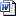 